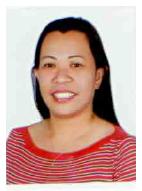 MELANIE MELANIE.298871@2freemail.com 	CAREER OBJECTIVE:To obtain a position that will enable me to use my strong organizational abilities, skills & education to work well with other people productively utilized towards the achievement of both company and personal goals.PROFESSIONAL SKILLS AND CAREER PROFILE:Multitasking, hardworking, highly motivated and highly trustworthy.Detailed-oriented, efficient and organized professional with experience in accounting.Possess strong analytical and problem solving skills with the ability to make thought out of decision.Proficient in Microsoft Office (Word and Excel)Easy to work with other people.Can work under pressure.PROFESSIONAL EXPERIENCE:ALMASAH INTERNATIONAL REAL ESTATEGround Floor Reef Tower, Jumeirah Lakes Tower, Dubai – UAE.Period: May 05, 2008 to presentPosition:ACCOUNTS ASSISTANT / ACCOUNTS RECEIVABLEDUTIES &RESPOSIBILITES :Received cash, cheque, credit cards payments from the clients and issue receipts and processing transaction quickly and accurately.Prepare invoices for the clients.Reconcile if the cash &cheque collection is deposited properly to the bank.Follow up inward remittance that credited to company’s bank account.Prepare daily & monthly collection report.Doing General Receipts on the system( EPMS).Updating entry of matured Post Dated Cheque’s in the system according to which bank it was deposited and cleared.Handling petty cash fund.Doing clients payment verification during audit.Prepare Payment Voucher for employee salary.Filing and maintaining record for reconciliation process.Other customer service functions such as answering inquiries from the agents and replies email to clients for their inquiries regarding payments.Prepare monthly collection per Agent according to their collection per project to avail their commission.Preparing cheques for payment as well.OBERON PROPERTY MANAGEMENT & CONSULTANCY INC.#69 Congressional Ave., Quezon City, PhilippinesPeriod: May 02, 2004 to April 05, 2008Position:ADMIN/ACCOUNTANTDUTIES & RESPOSIBILITES:Doing bookkeeping functions such as Cash Disbursement and Cash Receipts Book.Preparing monthly payroll for all the employeesHandling petty cash fund of the company.Checking daily sales report from all the branches.Received and verify invoices and requisition for good and services.In-charge in processing all the licenses of the company.Responsible for outgoing and incoming important documents.In-charge in purchasing function.Perform other job as required by the management such as typing and updating 201 files.ROBELLE MANSION HOTEL	#877 JP Rizal St., Makati City, PhilippinesPeriod: May 15, 2000 to April 15, 2004Position: ACCOUNTING CLERKDUTIES & RESPOSIBILITES:Prepare daily and monthly sales report of the company.In-charge on petty cash fund of the company.Responsible for proper handling of cash, cheque credit card collection.Responsible for tips computation and distribution among the staff.Prepare weekly and monthly payroll for all the employees.Monitor the accounts receivable and payable to all suppliers.Issuing ticket for domestic flights (Hotel Guests and walk in clients)HOTEL VECCHIA ROMA#1400 M.H. Del Pilar St. Corner Sta. Monica St., Manila, PhilippinesPeriod: July 16, 1995 to March 30, 2000Position: ACCOUNTING CLERK/PURCHASERDUTIES & RESPOSIBILITES:In-charge to follow up clients for their due payments.Prepare Cash Disbursement and Cash Receipts book.In-charge in purchasing supplies for Hotel and Restaurant needs.Prepare weekly and monthly payroll.SEMINARS / TRAINING  ATTENDED:Fraud Awareness Training	How to use EPMS	EDUCATIONAL BACKGROUND:	UNIVERSITY		: WEST NEGROS UNIVERSITYBacolod City, Neg. Occ.		Inclusive Year	: 1990 – 1994		Date Graduated	: March 20, 1994		COURSE	: BACHELOR OF SCIENCE IN ACCOUNTANCYSECONDARY		:			Brgy.Mabini, Cadiz City, Neg. Occ.		Inclusive Year	: 1986 - 1990		Date Graduated	: March 28, 1990			 SalutatorianPRIMARY		: MABINI ELEM. 			Brgy. Mabini, , Neg.Occ		Inclusive Year	: 1980-1986		Date Graduated: April 4, 1986			SalutatorianPERSONAL DATA:	Age			: 43 yrs. old	Birth date		: July 4, 1973	Place of Birth		: Brgy. Mabini, , Neg. Occ.,Philippines	Civil Status		: Single	Citizenship		: FilipinoReligion		:Roman Catholic	Height			: 5’3”	Weight			:105lbs